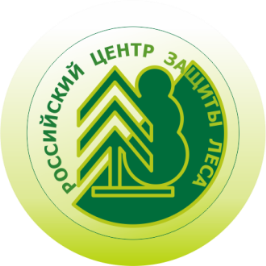 РОССИЙСКИЙ ЦЕНТР ЗАЩИТЫ ЛЕСА22 мая 2020 годаСад памяти для наших героевФилиал ФБУ «Рослесозащита» - «ЦЗЛ Чувашской Республики» поддержал международную акцию «Сад памяти», посвященную 75-летию Победы в Великой Отечественной войне. В рамках этой акции 21 мая специалисты филиала вышли на посадку аллеи памяти, чтобы создать живой памятник своим дедам и прадедам. Для этого была выбрана небольшая территория в пос. Лесной, подготовлен посадочный материал. В солнечный день небольшим коллективом были посажено 50 сеянцев дуба черешчатого. Сотрудники Центра защиты леса планируют ухаживать за посаженными деревьями, чтобы они могли вырасти могучими дубами и увековечить память о родных и близких. Также в рамках акции «Сад памяти Дома» специалисты планируют посадить саженцы плодовых деревьев у себя на участках.Отдел информационного взаимодействия по защите и воспроизводству лесов Федеральное бюджетное учреждение «Российский центр защиты леса»141207, Московская область, г. Пушкино, ул. Надсоновская, д. 13Тел. (495) 993 34 07, доб. 152 press@rcfh.ru рослесозащита.рф